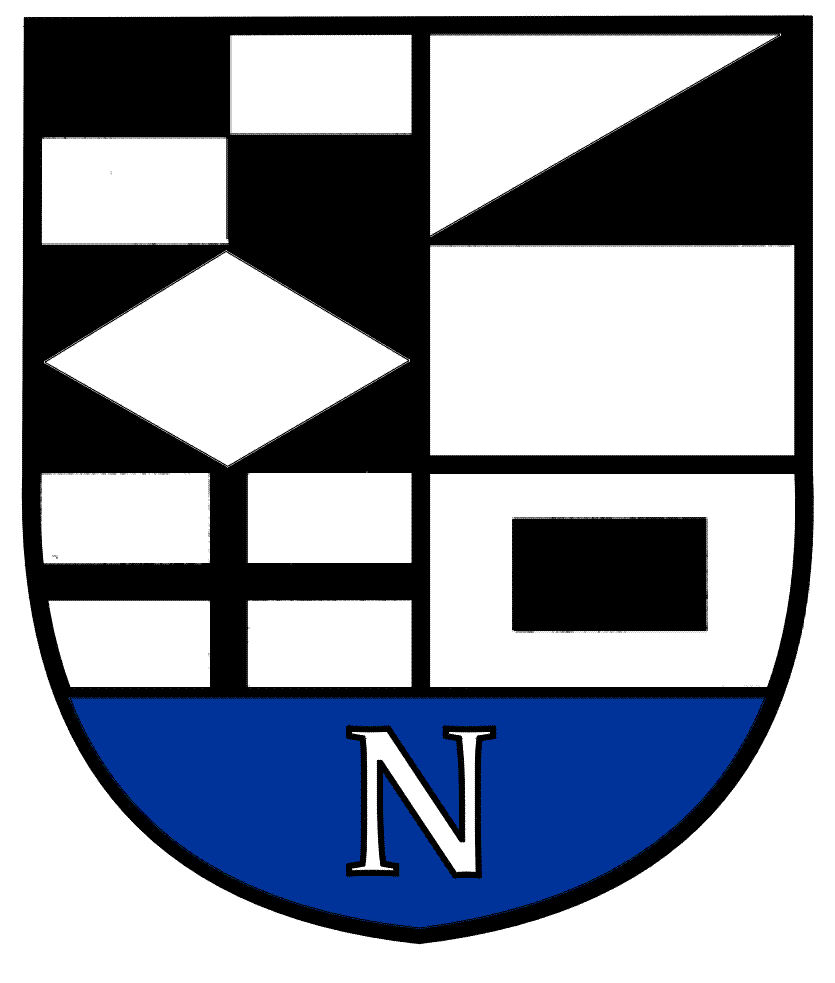 NERINGOS SAVIVALDYBĖS TARYBOS ŠVIETIMO, KULTŪROS, JAUNIMO IR SPORTO KOMITETO   POSĖDŽIO  DARBOTVARKĖ Nr.82021-08-13Neringa	Vadovaudamasis Neringos savivaldybės Tarybos veiklos reglamento 52  punktu  šaukiu Švietimo, kultūros, jaunimo ir sporto  komiteto    posėdį 2021 m. rugpjūčio  mėn. 18 d. 10 val. (nuotoliniu  būdu)  ir sudarau tokią  posėdžio  darbotvarkę:1. Dėl komiteto  darbotvarkės  patvirtinimo.2. Dėl Neringos savivaldybės Tarybos 2018 m. rugsėjo 27 d. sprendimo Nr.T1-132 „Dėl Neringos savivaldybės Švietimo įstaigų pedagoginių darbuotojų ir kitų darbuotojų etatų skaičiaus patvirtinimo“ pakeitimo.3. Dėl ilgalaikio materialiojo turto perdavimo.4. Dėl pripažinto netinkamu (negalimu) naudoti Valstybei nuosavybės teise priklausančio nematerialiojo ir ilgalaikio materialiojo  turto  nurašymo ir likvidavimo.5. Dėl  turto perėmimo savivaldybės nuosavybėn  ir jo perdavimo valdyti, naudoti ir disponuoti patikėjimo  teise.6. Dėl Neringos savivaldybės Tarybos 2021 m. gegužės 27 d. sprendimo Nr.T1-101 „Dėl turto perėmimo savivaldybės nuosavybėn ir jo perdavimo valdyti, naudoti ir disponuoti patikėjimo teise“ pakeitimo.7. Dėl pritarimo Neringos savivaldybės ir Valstybės sienos apsaugos tarnybos prie Lietuvos respublikos Vidaus reikalų ministerijos Pagėgių pasienio rinktinės bendradarbiavimo  sutarties projektui.8. Dėl Neringos savivaldybės tarybos 2021 m .kovo 25 d. sprendimo Nr. T1-47 „Dėl pritarimo Neringos savivaldybės ir Lietuvos buriuotojų sąjungos bendradarbiavimo sutarties projektui“ pakeitimo.9. Dėl didžiausio leistino Valstybės tarnautojų pareigybių ir darbuotojų, dirbančių pagal darbo sutartis , skaičiaus Neringos savivaldybės Administracijoje nustatymo ir Neringos  savivaldybės administracijos struktūros patvirtinimo .10. Dėl Neringos savivaldybės Tarybos 2016 m. balandžio 21 d. sprendimo Nr.T1-92 „Dėl vietinės rinkliavos už leidimą įvažiuoti mechaninėmis transporto priemonėmis į Valstybės saugomą Neringos savivaldybės administruojamą teritoriją nustatymo“ pakeitimo.11.Dėl Neringos savivaldybės Tarybos 2021 m. vasario 25 d. sprendimo Nr.T1-34 „Dėl Neringos savivaldybės 2021 metų biudžeto patvirtinimo“ pakeitimo.12.Kiti klausimai..Švietimo, kultūros, jaunimo ir sporto komiteto pirmininkas                             V.Giedraitis